附件4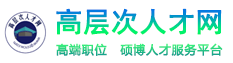 二级学院及部门联系方式电气工学学院  王院长  0455-8301248（办）食品与制药工程学院  王院长  0455-8301270（办）信息工程学院  张院长  0455-8301281（办）农业与水利工程学院  刘书记  0455-8301275（办）经济管理学院  张院长  0455-8301207（办）文学与传媒学院  高院长  0455-8301201（办）外国语学院  刘院长  0455-8301221（办）教育学院  徐院长  0455-8301214（办）音乐学院  钱院长  0455-8301228（办）体育学院  黄院长  0455-8301291（办）艺术设计学院  董院长  0455-8301238（办）马克思主义学院  杨院长  0455-8308004（办）现代教育技术中心  王主任  0455-8301069（办）人事处  李老师  0455-8301051（办）